NATIONAL ASSEMBLYFOR WRITTEN REPLY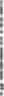 QUESTION 77536/1/4/1(202000074)DATE OF PUBLICATION IN INTERNAL QUESTION PAMPER: 8 MAY 2020/INTERNAL QUESTION PAPER NO 14-2020)775. Mr M S F de Freitas (DA) to ask the Minister of Police:With reference to the announcement by the President, Mr M C Ramaphosa, in his State of the Nation Address on 13 February 2020 that the SA Police Service will increase visibility at identified tourist attraction sites, (a) which tourist attraction sites will have increased police visibility in each province, (b) what form will the increased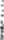 police visibility take at each tourist attraction site, (c) what number of police officers	!will be allocated to each site, (d) from what date will each site have increased police visibility, (e) how were the sites identified in each case, (I) what budget has been allocated for the increased police visibility and (g) how will the sites be monitored for their efficacy once police visibility is increased at each site†NW977EREPLY:	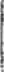 (a)(b)(c)(d)(e)(f)(g)The information needs to be obtained from the provincial commissioners and a request for the extension of an additional 10 working days, in which to provide the response, is requested.2Reply to question 775 recommended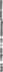 GENERAL NATIONAL COMMISSIONER: SOUTH AFRICAN POLICE SERVICE
KJ SITOLE (SOEG)
Date: 2020-05-27Reply to question 775 approved/not approvedMINISTER OFPOLICE
GENERAL BH CELE, MP
Date: 04/06/2020